A° 2017	N° 101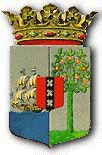 PUBLICATIEBLADMINISTERIËLE REGELING MET ALGEMENE WERKING van de 27ste december 2017 ter uitvoering artikel 9, zevende lid, en 13, eerste lid, van de Landsverordening minimumlonen___________De Minister van Sociale Ontwikkeling, Arbeid en Welzijn,	Overwegende:dat uit het door het Centraal Bureau voor de Statistiek voor Curaçao vastgestelde prijsindexcijfer van de gezinsconsumptie blijkt dat het cijfer voor de maand augustus 2017, vergeleken met het cijfer voor de maand augustus 2016, met 1.2% is gestegen; dat op grond van een indexatie van het minimumuurloon met 1.2% het minimumuurloon dient te worden verhoogd met een bedrag van NAf 0,11 per uur;dat de verhoging van het minimumuurloon met 1.2% permanent is; dat in het Nationaal Dialoog Platform (“Platforma Diálogo Nashonal”) op 5 december 2017 is afgesproken dat naast de bovengenoemde verhoging van het minimumuurloon met NAf 0,11 per uur, een additionele verhoging van NAf 0,065 per uur per 1 januari 2018 wordt doorgevoerd;dat de additionele verhoging van NAf 0,065 per uur per 1 januari 2018 krachtens artikel 9, zevende lid, van de Landsverordening minimumlonen geen permanent karakter heeft;dat de Sociaal Economische Raad, gelezen het advies van 21 december 2017, is gehoord;Heeft besloten:Artikel 1Met ingang van 1 januari 2018 treedt voor het bedrag van het minimumuurloon, bedoeld in artikel 9, eerste lid, tweede lid, onderdeel c, derde lid, onderdeel c, en vierde lid, onderdeel c, van de Landsverordening minimumlonen telkens in de plaats: NAf 9,175.De verhoging van het bedrag van het minimumuurloon, bedoeld in het eerste lid, bestaat uit twee componenten:een verhoging krachtens artikel 13, eerste lid, met NAf 0,11 per uur;een verhoging krachtens artikel 9, zevende lid, met NAf 0,065 per uur, welke van kracht is gedurende de periode van 1 januari 2018 tot 1 januari 2019.Artikel 2Deze ministeriële regeling treedt in werking met ingang van 1 januari 2018. Gegeven te Willemstad, 27 december 2017De Minister van Sociale Ontwikkeling, Arbeid en Welzijn,	            H. F. KOEIMANUitgegeven de 28ste december 2017De Minister van Algemene Zaken a.i., 	M.M. ALCALA WALLÉToelichting behorende bij de ministeriële regeling met algemene werking van de 27ste december 2017, ter uitvoering artikel 9, zevende lid, en 13, eerste lid, van de Landsverordening minimumlonen Deze ministeriële regeling vindt haar grondslag in het eerste lid van artikel 13 van de Landsverordening minimumlonen. Conform die bepaling kan de Minister, indien uit de door het Centraal Bureau voor de Statistiek (CBS) vastgestelde prijsindexcijfers van de gezinsconsumptie blijkt dat het cijfer voor de maand augustus van het lopende jaar, vergeleken met dat cijfer voor de maand augustus van het daaraan voorafgaand jaar is veranderd, nieuwe minimumloon bedragen vaststellen die per 1 januari van het volgend jaar gaan gelden. Door het CBS is vastgesteld en gepubliceerd dat de inflatie over hierboven genoemde periode 1.2.% bedraagt. Zoals uit publicatie van CBS blijkt is dit indicatief voor de stijging van de kosten van gezinsconsumptie. CBS adviseert om dit cijfer als indexeringsinstrument te hanteren voor lonen, salarissen en sociale uitkeringen correcties.De Regering heeft besloten om het beleid waarbij jaarlijks de minimumlonen werden geïndexeerd, te continueren teneinde de koopkracht van de minima zoveel als mogelijk te handhaven. De Regering verwijst ter nadere toelichting naar de inhoud van de toelichtende nota van het Landsbesluit ter vaststelling van de minimumlonen op NAf 9,00.  Het minimumuurloon zal na de indexering NAf 9,11 bedragen.Het voornemen tot indexering maakt onderdeel uit van het tijdens de Diálogo Nashonal van 5 december 2017, overeengekomen bedrag van NAf 9,175 ingaande 1 januari 2018. De verhoging van het minimumuurloon met NAf 0.065 per uur is gebaseerd op artikel 9, zevende lid, van de Landsverordening minimumuurloon. Een dergelijke verhoging heeft een tijdelijk karakter. Het is de bedoeling om deze verhoging een definitief karakter te geven. Op korte termijn zal daarom een procedure conform artikel 13, tweede lid, Landsverordening minimumlonen worden opgestart en een landsbesluit, houdende algemene maatregelen, tot stand brengen voor een permanente verhoging van het minimumloon met NAf 0.065 per uur.De Minister van Sociale Ontwikkeling, Arbeid en Welzijn, 	                                          H. F. KOEIMANMinimumlonen CuraçaoPer 1 januari 2017NAf 9,00Inflatiecijfer per augustus 20171.2 %Meetpunt 1Augustus 2016Meetpunt 2Augustus 2017Minimumloon per 1 januari 2018NAf 9. 11Verhoging conform Diálogo NashonalNAf 9,175